РОССИЙСКАЯ ФЕДЕРАЦИЯ АДМИНИСТРАЦИЯ МУНИЦИПАЛЬНОГО ОБРАЗОВАНИЯБУДОГОЩСКОЕ ГОРОДСКОЕ  ПОСЕЛЕНИЕКИРИШСКОГО МУНИЦИПАЛЬНОГО РАЙОНАЛЕНИНГРАДСКОЙ ОБЛАСТИПОСТАНОВЛЕНИЕ  от  24 декабря 2019 года №   445        Об определении мест запуска пиротехнической продукции на территории населённых пунктов МО Будогощское городское поселение.В целях обеспечения пожарной безопасности, а также защиты жизни, здоровья и имущества жителей, юридических лиц муниципального образования Будогощское городское поселение, администрация муниципального образования Будогощское городское поселение ПОСТАНОВЛЯЕТ:Определить для граждан место запуска пиротехническое продукции в г.п. Будогощь, по ул. Советская на площадке у ФГКУ «28 отряд ФПС по Ленинградской области»Запретить запуск пиротехнической продукции на территории населенных пунктов входящих в состав муниципального образования Будогощского городского поселения Киришского муниципального района Ленинградской области.Рекомендовать начальнику  108-го ПП организовать контроль за недопущением запуска пиротехнической продукции на территории населенных пунктов входящих в состав МО Будогощского городского поселения Киришского муниципального района Ленинградской области. Установить, что запуск пиротехнической продукции допускается только на земельных участках принадлежащих гражданам на праве личной собственности и иных правах, при условии соблюдения «Правил обеспечения противопожарного режима при распространении и использовании пиротехнических изделий» утв. постановлением Правительства РФ от 28.03.2012г. № 250 и от 22.12.2009 № 1052.Опубликовать настоящее постановление в газете «Будогощский Вестник» и разместить на официальном сайте поселения.Постановление вступает в силу после его официального опубликования.Контроль за исполнением настоящего постановления возложить на заместителя главы администрации Будогощского городского поселения.Глава администрации								И.Е. РезинкинРазослано: в дело-2, прокуратуру, А.В.Брагину, администрация КМР, пожарный отдел надзорной деятельности по Киришскому району,  ФГКУ 28 отряд ФПС по Ленинградской области, 108-й ПП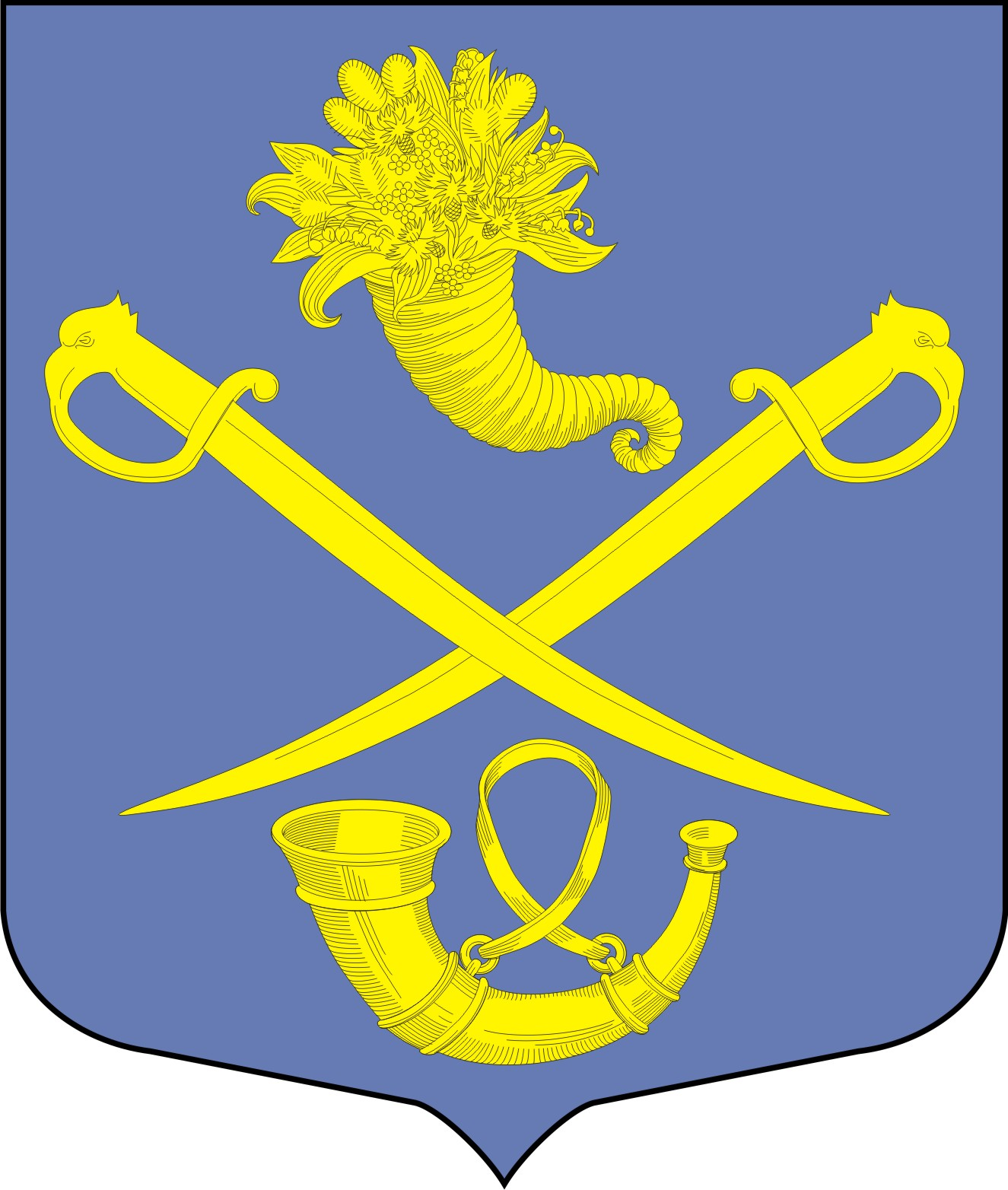 